Helpful Stuff:  	The equation of a line:  			The slope formula:  Knowledge and Understanding (19 marks)1.	  Plot and label points A  D on the grid provided.  
Write the coordinates of points E H.			A (3, 4)		E 						B (0, 4)		F 				C (3, -4)	G 				D (65, 0)	H 		2)  Three line segments have been plotted on this graph. Determine the slope of these line segments using rise over run. 3.  For each equation of a line, state the slope (m) and the y-intercept (b).  4.	  Determine the slope of the line between the points given using      	 each.		a)  (2, 2) and (6, 7)			b)  (2, 10) and (5, 15)		c)  (4, 8) and (9, 5)Applications (15 marks)5.  Graph each line on the grid provided.   each.						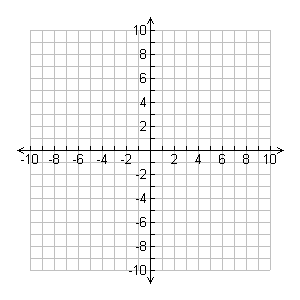 	a)  		m=__________				b=__________	b)  	m=__________				b=__________6.  Draw AND find the equation in y = mx + b form of the lines that satisfy the following properties.  Use the provided grid to help.   each.a)  With a slope of  , through (6, 8)			b)  Through the points (3, 2) and (6, -2)Equation:  _________________		Equation:  ____________________	7.  Bort works as an online tutor.  He gets paid 30$ per hour, and gets $10 at the end of the night for filling in a nightly report.  a) Complete this table of values showing Bort’s total earnings for up to 4 hours serving. b) Graph Bort’s earnings, and draw the line!  

c) If “y” represents Bort’s earnings, and “x” represents the number of hours he worked, state an equation for the graph you made. Equation:  ______________________________________Communication (6 marks)8.  The graph below represents the amount of money that Bryden has in a savings account that his parents made for him. a)  How much did Bryden’s parents deposit initially?  b)  How much does Bryden’s parents deposit into the account each month?  c)  Determine how much Bryden would have in his bank account after 2 full years.  Explain your reasoning, or provide relevant calculations.  9.	Phil was using algebra to solve the following problem:  “Find the equation of the line with a slope of 2, through the point (8, 3)”.  His attempted solution is given below:  Phil made two mistakes determining the equation of his line.  Circle them and explain (in point form) what he did wrong.   Thinking and Problem Solving (12 marks)10.  Asher is growing quite a lot these days.  Mr. Smith has tracked his grown over the 6 weeks.  After 2 weeks, he was 10.2 pounds.  After 6 weeks, he was 14.6 pounds.a)  Use the slope formula to determine the slope between these two points.  What does the slope mean in this particular question?  b)  Use algebra to determine the y-intercept of the line joining these two points.  What does the y-intercept mean in this particular question?  Meaning:						Meaning:c)  State an equation that models this scenario: ________________________   d)  How much will Asher weigh in 9 weeks?  Use your equation!  11.  Find the equation in y = mx + b form of the line that satisfy the following properties.  Solve this by making a sketch, as well as using algebra.  a)  With a slope of  , through (8, 2)				Sketch:	Equation: __________________________KnowledgeApplicationCommunicationThinkingTotal               / 19                  / 15                 /6                      / 12                /52LineSlopeY-intercepth0101234